 Arabic Café 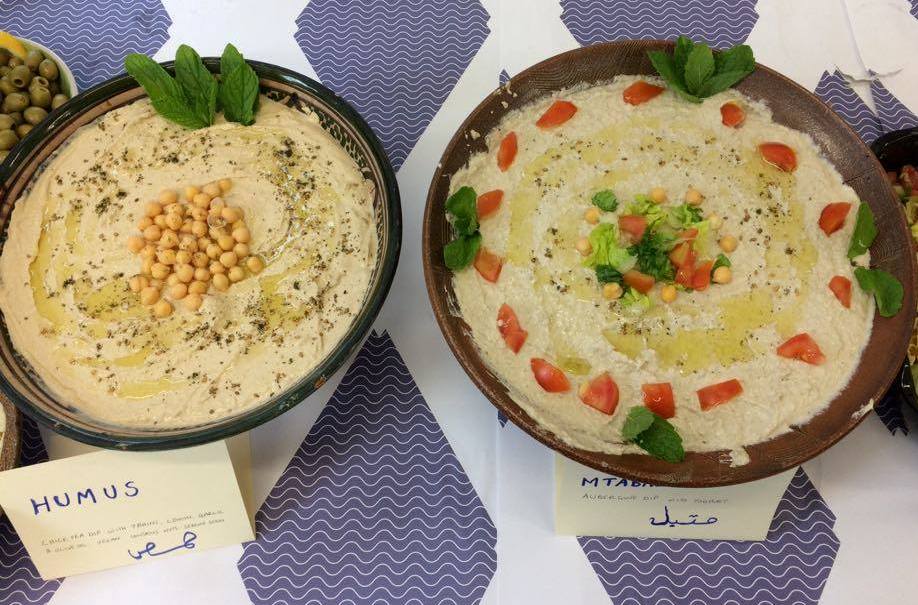 Event Catering MenuCold Buffet choices include:Hot Kurdish Lentil soup 	   شوربة with carrots, stock and herbs  Humus		     	      حمصChick pea dip, blended with tahini, lemon, garlic and olive oil (n)Babaganoosh 		 بابا غنوجAubergine dip with tomatoes, tahini, lemon, garlic, olive oil and herbs (n)Mtabal				  متبلAubergine dip with yoghurt, tahini, lemon, garlic, olive oil and herbs (v) (n)Flat Arabic bread or wraps	خبزGreat for dipping Taboula salad		 تبولة سلطةwith wheat, flat leaf parsley, tomato, dressed with lemon and olive oilSalata					سلطةArabic salad with chopped lettuce, tomato, cucumber, and a dressing of mint, lemon and olive oil Olives (zaytoun) (n) 	      زيتونNotes: Cold buffet menu is all vegan except v = vegetarian. n = contains nuts. Please ask about allergens.Hot buffet choices freshly cooked on-site.Desserts (heluwat)	 حلوياتBaclava			بقلاوةNot balaclava! Layers of filo pastry filled with custard (v)Basbousa			      بسبوساSweet semolina cake, made with yoghurt and flour, topped with coconut (v) (n)Madjoul Dates	(tamer)	تمرSucculent dates from the Palestinian city of Jericho (contains stones)Fresh Fruit (fakiha)		  فاكهةHot Buffet choices include: Fresh Falafel wrap	     ساندويتش فلافلChick peas mixed with onion, garlic and herbs, in a wrap Standard extras with falafel:١ Salad tomato, cucumber, lettuce٢ Talatour yoghurt sauce (n)    تالاتور٣ Pickled gherkins   	        ٤ Hot chilli sauce	 	الفلفل الحارChips (rakeek)			رقائقChicken and rice dishBBQ Chicken kebabsFresh flat bread   (khubz)	 	  خبز Smells great! Hand made with yeast, great for dipping or wrappingAdditional extras include:  Full range of drinks including Arabic coffee and fresh mint teaFair trade products of Palestine such as olive oil, za’atar and datesIndividual portions Reusable crockery and cutleryHalal meatPeople to serve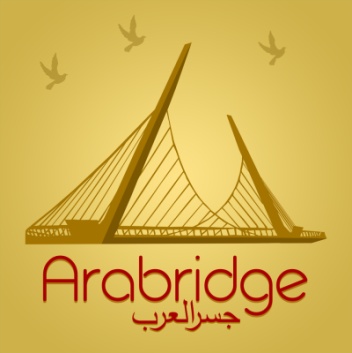 Cleaning the serving area before and/or after Arabridge is a solidarity enterprise. We aim to help everyone integrate with Arabic speaking refugees and migrants. In May 2016, a dozen families from war-torn Syria found a warm welcome in Derry-Londonderry. Some families are generously sharing Arabic food, language and culture. Buying from Arabridge directly helps to build bridges, strengthen communities, and sustain livelihoods with migrant and refugee people. The Arabic Café delivers freshly prepared Arabic meals, snacks, desserts and drinks. Languages spoken include Arabic and Kurdish, plus some Turkish, Irish and Hebrew. As well as catering, we offer translation and interpretation, one to one lessons, language swaps and volunteer work experience. We also offer music, dance, singing and cultural workshops for all ages. Contact: Pop into the Arabic café in the Nerve Centre on Thursdays ~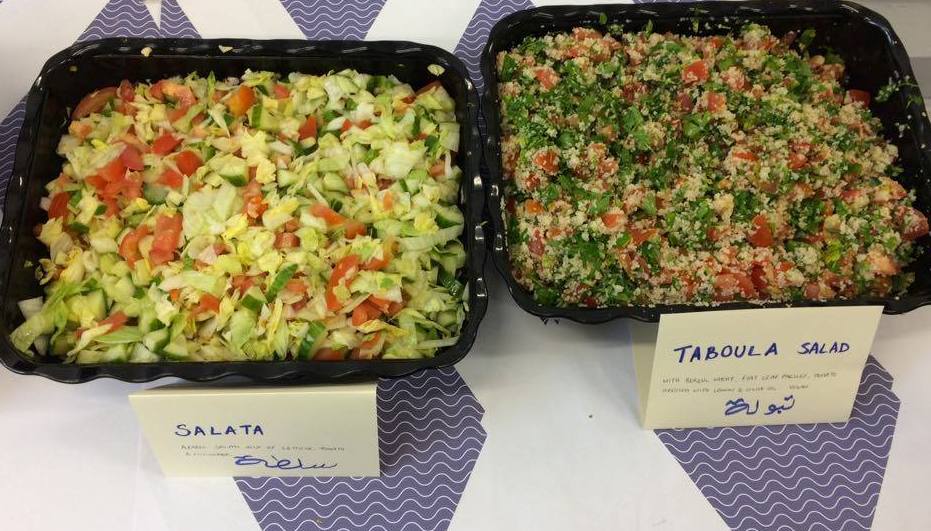 Text Jo Bird on 0797 007 5704 ~ Find Arabridge on Facebook ~  email: arabridgenorthwest@gmail.com  Updated 23 May 2017